План работы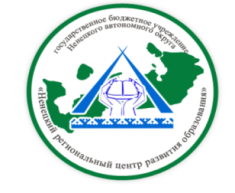 ГБУ НАО «Ненецкий региональныйцентр развития образования»на сентябрь  2016 года                                                             В течение месяцаДиректор   ГБУ НАО «НРЦРО»                                                О.Ю. КозицинаДатаМероприятиеМесто проведения и времяОтветственный5.09МО учителей ИЗО, черчения и МХК «Применение технологии проблемного диалога на уроках ИЗО, черчения и МХК»ГБУ НАО «НРЦРО»Конференц-  зал15.30Ульяновская Н.Д.6.09МО учителей технологии (обслуживающий труд) «Применение технологии проблемного диалога на уроках технологии»ГБУ НАО «НРЦРО»Конференц-  зал15.30Ульяновская Н.Д.8.09МО учителей музыки «Применение технологии проблемного диалога на уроках музыки»ГБУ НАО «НРЦРО»Конференц-  зал15.30Ульяновская Н.Д.14.09МО преподавателей ДШИ музыкальной направленности «Развитие творческих способностей обучающихся через приобщение к концертной деятельности»ГБУ ДО НАО «ДШИ г. Н-Мара»10.00Ульяновская Н.Д.15.09МО учителей начальных классов  «Применение  личностно-ориентированных образовательных ситуации (ЛООС) на уроках в начальной школе по ФГОС НОО»ГБУ НАО «НРЦРО»Лекционный зал15.00Петухова М.С.15.09МО учителей русского языка и литературы «Анализ результатов ЕГЭ и ОГЭ»ГБУ НАО «НРЦРО»Кабинет № 715.00Бороненко О.Н.20.09Модульный семинар для педагогов учреждений дополнительного образования «Организация работы экспертов регионального банка по проведению анализа результатов профессиональной деятельности педагогических работников организаций, осуществляющих образовательную деятельность»Занятие 1 «Проектирование образовательного процесса в соответствии с требованиями ФГОС: целостное описание актуального педагогического опыта, аттестационное портфолио»ГБУ НАО «НРЦРО»Лекционный зал10.00Белова И.В.20.09МО учителей биологии «Совершенствование методики подготовки учащихся к итоговой аттестации. Анализ результатов ЕГЭ и ГИА»ГБУ НАО «НРЦРО»Кабинет № 2115.00Чайка А.П.21.09МО преподавателей ДШИ художественной направленности «Занимательные формы контроля знаний учащихся на уроках»ГБУ ДО НАО «ДШИ г. Н-Мара»10.00Ульяновская Н.Д.21.09МО учителей технологии (технический труд) «Применение технологии проблемного диалога на уроках технологии»ГБУ НАО «НРЦРО»Конференц-  зал15.30Ульяновская Н.Д.21.09Модульный семинар для учителей естественнонаучного цикла предметов «Организация образовательного процесса в условиях реализации ФГОС ООО»Занятие 4 «Система оценивания метапредметных результатов»ГБУ НАО «НРЦРО»Лекционный зал15.00Чайка А.П.Белова И.В.22.09МО учителей, преподающих курс ОРКСЭ «Активные формы работы с детьми и родителями в рамках курса «Основы религиозных культур и светской этики»ГБУ НАО «НРЦРО»Лекционный зал15.00Петухова М.С.22.09МО музыкальных руководителей ДОО «Диагностика музыкального воспитания в контексте ФГОС ДО», просмотр и анализ занятия, мастер-классГБДОУ НАО «ЦРР – д/с «Солнышко»10.00Владимирова А.Н.27.09Модульный семинар для педагогов учреждений дополнительного образования «Организация работы экспертов регионального банка по проведению анализа результатов профессиональной деятельности педагогических работников организаций, осуществляющих образовательную деятельность»Занятие 2 «Нормативно-правовая база сопровождения процедуры аттестации педагогических работников на первую и высшую квалификационные категории. Алгоритм прохождения процедуры аттестации»ГБУ НАО «НРЦРО»Лекционный зал10.00Хабарова К.А.27.09МО педагогов-организаторов «Коллективное творческое дело»ГБОУ НАО «СШ п. Искателей»15.30Корельская Е.Ю.27.09МО учителей истории и обществознания «Анализ результатов ЕГЭ и ОГЭ»ГБУ НАО «НРЦРО»Конференц- зал15.00Бороненко О.Н.28.09МО социальных педагогов общеобразовательных организаций НАО «Пути повышения мотивации обучения учащихся»Центр «ДАР»14.30Вокуева Г.В.29.09Заседание Главной аттестационной комиссии УО ДОК и С НАОГБУ НАО «НРЦРО»Лекционный зал14.00Хабарова К.А.29.09Модульный семинар для учителей эстетического цикла предметов и технологии «Образовательные технологии новых стандартов. Технология активных методов обучения (АМО)» Занятие 1 «Введение АМО. Активные методы начала образовательного мероприятия. Знакомство»ГБУ НАО «НРЦРО»Конференц- зал15.30Ульяновская Н.Д.29.09Семинар «Актуальные вопросы проведения окружного фестиваля «Ломоносовский турнир»ГБУ НАО «НРЦРО»Кабинет № 716.00Ермаков А.В.29.09МО учителей географии «Анализ результатов ЕГЭ и ГИА. Актуальные вопросы подготовки к итоговой аттестации»ГБОУ НАО «СШ № 1»15.00Чайка А.П.29.09МО социальных педагогов ДОО НАО «Организация работы медико-психолого-педагогической службы в дошкольной образовательной организации»Центр «ДАР»13.30Вокуева Г.В.29.09Модульный семинар для воспитателей ДОУ (направление «Познавательное развитие в свете ФГОС ДО») «Стандартизация дошкольного детства: разнообразие форм и интеграция образовательных областей ОО при равных стартовых возможностях»Занятие № 1 « Развитие пространственно-временных представлений у детей с ограниченными возможностями здоровья»ГБ ДОУ  НАО «ЦРР - Детский сад «Солнышко»13.15Владимирова А.Н.МероприятиеМесто проведения и времяОтветственныйПодготовка и проведение школьного этапа Всероссийской олимпиады школьниковГБУ НАО «НРЦРО»сентябрьЕрмаков А.В.Викторина «Мой родной Ненецкий автономный округ» в рамках декады «Дни НАО» для учащихся 5-8 классов ГБУ НАО «НРЦРО» сентябрь (13 сентября) 10.00 Талеева Л.Я.Ульяновская Н.Д.Бахирева Н.М.Конкурс рисунков «Ненецкий автономный округ – нефтяной край» в рамках декады «Дни НАО» для воспитанников ДОО и учащихся начальных классов ГБУ НАО «НРЦРО» сентябрь (15 сентября – подведение итогов)Ульяновская Н.Д.Региональный конкурс детского творчества для учащихся начальной школы «Дружат дети всей Земли», посвящённый Году народного единства в НАОГБУ НАО «НРЦРО» сентябрь - октябрьПетухова М.С.Декада знаний. Игра «Умники и умницы» для учащихся 9-11 классов и студентов СПОГБПОУ НАО «НАЭТ» 12 сентября Ермаков А.В.Корельская Е.Ю.Смотр-конкурс рабочих программ по родному языку, родной литературе (1 и 2 этапы)ГБУ НАО «НРЦРО» сентябрьТалеева Л.Я.Смотр-конкурс рабочих программ по предмету «Наш край» (1 и 2 этапы)ГБУ НАО «НРЦРО» сентябрьТалеева Л.Я.Смотр-конкурс творчества учащихся на родных языках. Включая русский, проводимый в рамках Всероссийского мастер-класса учителей родного языка (2 этап)ГБУ НАО «НРЦРО» СентябрьТалеева Л.Я.Всероссийский мастер-класс учителей родного языка – 2016» (2 этап)ГБУ НАО «НРЦРО» СентябрьТалеева Л.Я.Организация и проведение информационно-разъяснительной работы с обучающимися и родителями, направленной на привлечение их к участию в тестировании в образовательных организациях НАО»Образовательные организации НАОСентябрьВокуева Г.В.Заседания медико-психолого-педагогической комиссииЦентр «ДАР»СентябрьБезумова Н.В.Коротких Ю.С.Богданова Т.А.Климина С.А.Консультирование родителей (законных представителей) по вопросам обучения, развития и воспитания детейЦентр «ДАР»СентябрьСпециалисты Центра «ДАР»Индивидуальные коррекционно-развивающие занятия с детьми Центр «ДАР»СентябрьКанева Т.В.Селивёрстова Л.М.Информационно-просветительская работа с населением в области предупреждения и коррекции недостатков в физическом и (или) психическом развитии и (или) отклонений в поведении детейПо запросу образовательных организацийСпециалисты Центра «ДАР»Всероссийский конкурс сочинений (региональный этап)ГБУ НАО «НРЦРО» СентябрьБороненко О.Н.Всероссийская просветительская акция «Большой этнографический диктант»ГБУ НАО «НРЦРО» СентябрьБороненко О.Н.Конкурс для педагогов общеобразовательных организаций НАО                                                                                                                                                                 «Мой туристический проект»ГБУ НАО «НРЦРО» СентябрьЧайка А.П.Литературный конкурс для учащихся 5-9 классовГБУ НАО «НРЦРО» СентябрьБороненко О.Н.Региональный конкурс «Образ матери в русской литературе»ГБУ НАО «НРЦРО» СентябрьБороненко О.Н.